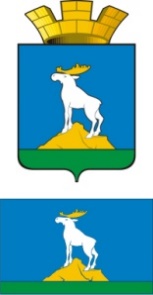 ГЛАВА НИЖНЕСЕРГИНСКОГО ГОРОДСКОГО ПОСЕЛЕНИЯПОСТАНОВЛЕНИЕ25.05.2018 г.          № 231-Аг. Нижние Серги Об утверждении плана мероприятий по подготовке к отопительному сезону 2018/2019 гг на территории Нижнесергинского городского поселенияВ целях эффективной реализации мероприятий по подготовке жилищного фонда и коммунальных объектов Нижнесергинского городского поселения к работе в осенне-зимний период 2018 - 2019 годаПОСТАНОВЛЯЮ:1. Утвердить план мероприятий по подготовке к отопительному сезону 2018/2019 гг (прилагается).2. Опубликовать настоящее Постановление путем размещения полного текста на официальном сайте Нижнесергинского городского поселения.3. Контроль выполнения настоящего Постановления возложить на заместителя Главы администрации Нижнесергинского городского поселения (Л. Ф. Шварц).Глава Нижнесергинскогогородского поселения                                                            А. М. ЧекасинСОГЛАСОВАНИЕпроекта постановления (распоряжения) главы Нижнесергинского городского поселенияНаименование постановления (распоряжения):«Об утверждении плана мероприятий по подготовке к отопительному сезону 2018/2019 гг на территории Нижнесергинского городского поселения»Исполнитель, телефон: Блинкова Н. Г., специалист, 28-0-12.Приложение № 1 к Постановлению Главы               Нижнесергинского городского поселения   от 25.05.2018 года № 231Об итогах отопительного периода 2017/2018 года и подготовке жилищного фонда, объектов социальной сферы, коммунального и электроэнергетического комплексов   к работе в осенне-зимний период 2018/2019 года на территории Нижнесергинского городского поселенияИнформация об итогах отопительного сезона 2017/2018 годапо Нижнесергинскому городскому поселениюПроведение подготовительных работ к отопительному сезону 2017/2018 года осуществлялось в соответствии с Постановлением Главы Нижнесергинского городского поселения от 25.05.2015 г № 175 «Об итогах отопительного сезона 2016/2017 года и подготовке объектов социального назначения к работе в осенне-зимний период 2017/2018 года на территории Нижнесергинского городского поселения".За время проведения подготовительных работ    на территории Нижнесергинского городского поселения отмечена 100% готовность инженерной инфраструктуры, теплоисточников, жилищного фонда, объектов социально-культурного назначения к началу отопительного периода.Необходимый запас материально-технических ресурсов для ликвидации аварийных ситуаций в жилищном фонде, на объектах и сетях коммунальной инфраструктуры на начало отопительного сезона сформирован на 100%.Отопительный период на территории Нижнесергинского городского поселения был начат 19 сентября 2017 года.При прохождении осенне-зимнего периода 2017/2018 года, каких-либо значительных аварийных ситуаций не отмечено. Снижений тепловых нагрузок из-за отсутствия топлива или ограничений теплоснабжающей организации не отмечалось.В целом отопительный период 2017/2018 года на территории Нижнесергинского городского поселения прошел удовлетворительно. Постановлением главы Нижнесергинского городского поселения № 169 от 05.04.2017г «Об утверждении плана мероприятий по подготовке к отопительному сезону 2017/2018гг на территории Нижнесергинского городского поселения», утверждён план мероприятий по подготовке жилищного фонда, объектов социального и культурного назначения, коммунального и электроэнергетического комплексов Нижнесергинского городского поселения к работе в осенне-зимний период 2017/2018 года; - в соответствии с постановлением главы Нижнесергинского городского поселения № 315 от 14.06.2017г, проверка готовности к отопительному периоду потребителей тепловой энергии проводится комиссией в период с 14.08.2017г по 15.09.2017г, теплоснабжающих организаций в период с 01.09.2017г по 29.09.2017г.В целях безаварийного прохождения отопительного периода выполнены следующие мероприятия:- выполнены работы по модернизации магистрального участка тепловой сети по ул. Уральская;- выполнены работы по модернизации внутриквартального трубопровода холодного водоснабжения по ул. Титова;- выполнены работы по модернизации квартальных трубопроводов тепловых сетей по ул. Розы Люксембург д. 81, 83, 85, 87 гор. Гагарина д. 9, 11;- выполнены работы по модернизации участка внутриквартальных тепловых сетей по ул. Уральская;- выполнены работы модернизации внутриквартального трубопровода холодного водоснабжения по ул. Розы Люксембург;- выполнены работы по модернизации тепловых сетей и ПНС, в том числе модернизация тепловой камеры по ул. Уральская и участка тепловой сети от модернизированной ТК до ПНС №3, модернизация тепловой сети от ПНС №4 по ул. Фрунзе в направлении ул. Уральской, модернизация участка тепловой сети по ул. Уральская-Титова, модернизация ПНС №1, ПНС №2, ПНС №5, ПНС №6, ПНС №7, ПНС №8;- выполнены к выполнению работы по модернизации внутриквартальных трубопроводов тепловых сетей по ул. Титова, в направлении д.№№ 72, 74, 76, 78, 80.Ресурсоснабжающая организация МУП «Энергоресурс г. Нижние Серги»Справка о задолженности населения за коммунальные услугиДолжность Фамилия и инициалыСроки и результаты согласованияСроки и результаты согласованияСроки и результаты согласованияДолжность Фамилия и инициалыДата поступлениянасогласованиеДата согласованияЗамечания на подписьГлаваНижнесергинского городскогопоселенияЧекасин А. М.Заместитель главы администрации по социально-экономическим вопросамТитова Н.А.Заместитель главы администрации по городскому хозяйствуШварц Л. ФГлавный бухгалтерНечаева Е. Б.Ведущийспециалист (юрист)Рыбаков Д. А.Зав. организационно-кадрового отделаКондакова Л.Ю.Зав. отделом земельно-имущественных отношений Скачкова А.С.Приложение № 1 к информации об итогах отопительного сезона 2017/2018 года по Нижнесергинскому городскому поселению утв. Постановлением Главы Нижнесергинского городского   поселения от 25.05.2018 года № 231 «Об итогах отопительного периода 2017/2018 года и подготовке жилищного фонда, объектов социальной сферы, коммунального и электроэнергетического комплексов   к работе в осенне-зимний период 2018/2019 года на территории Нижнесергинского городского поселения»Наименование поселенияКредиторская задолженность (млн. руб.)Кредиторская задолженность (млн. руб.)Дебиторская задолженность (млн. руб.)Дебиторская задолженность (млн. руб.)Наименование поселения01.09.201701.05.201801.09.201701.05.2018НСГП7,812,78,818,5Наименование поселенияСумма долга населения (тыс. руб.)Сумма долга населения (тыс. руб.)Наименование поселения01.09.201701.05.2018НСГП6600,08600,0